2022成人高考专升本《政治》模拟题及答案(1)获取完整试题请扫描下方二维码，加入考生备考交流群免费领取！（还有更多成考试题资料……）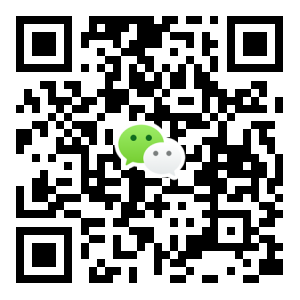 答案：1.C  2.C  3.A  4.B  5.D  6.A  7.A  8.D  9.A  10.B